АДМИНИСТРАЦИЯ ВОРОБЬЕВСКОГО 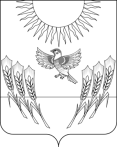 МУНИЦИПАЛЬНОГО РАЙОНА ВОРОНЕЖСКОЙ ОБЛАСТИП О С Т А Н О В Л Е Н И Еот 10 марта 2017г. №	  81		    	            с. ВоробьевкаО внесении изменений в Устав МКУК «Многофункциональный центр культуры и творчества» 	В соответствии с постановлением администрации Воробьевского муниципального района от 16.02.2011 г. № 57 «О порядке утверждения Устава муниципального учреждения и внесения в него изменений», администрация Воробьевского муниципального района п о с т а н о в л я е т:1. Утвердить прилагаемые изменения в устав муниципального казенного учреждения культуры «Многофункциональный центр культуры и творчества», утвержденный постановлением администрации Воробьевского муниципального района от 27.01.2016 г. № 22 «О переименовании МКУК «Центр народного творчества» и внесении изменений в учредительные документы МКУК «Центр народного творчества».2. Директору МКУК «Многофункциональный центр культуры и творчества» Завьяловой А.А. выступить заявителем при государственной регистрации изменений в учредительных документах в органе, уполномоченном осуществлять регистрацию юридических лиц.3. Контроль за исполнением настоящего постановления оставляю за собой.Глава администрации муниципального района						М.П.ГордиенкоНачальник юридического отдела 						В.Г.КамышановУТВЕРЖДЕНЫ:Постановлением администрации Воробьевского муниципального района Воронежской областиот 10 марта 2017г .  № 81Глава администрации Воробьевского муниципального района _______________ М.П. Гордиенко МПИЗМЕНЕНИЯ В УСТАВмуниципального казенного учреждения культуры «Многофункциональный центр культуры и творчества»2017 годДополнить пунктом 1.11 следующего содержания:«1.11. Учреждение находится в ведомственном подчинении Отдела по культуре и туризму администрации Воробьевского муниципального района, осуществляющего бюджетные полномочия главного распорядителя бюджетных средств.».Пункт 4.1. Устава изложить в следующей редакции:«4.1. К компетенции Администрации Воробьевского муниципального района относятся следующие вопросы:- принятие решения о реорганизации, изменении типа и ликвидации Учреждения;- утверждение устава Учреждения, а также вносимых в него изменений;- назначение ликвидационной комиссии, утверждение ликвидационного баланса;- утверждение предельной штатной численности Учреждения; - назначение и освобождение от должности директора Учреждения по представлению руководителя Отдела по культуре и туризму администрации Воробьевского муниципального района, заключение и расторжение трудового договора с директором Учреждения;- согласование распоряжения движимым и недвижимым имуществом Учреждения, в том числе передачу его в аренду по договорам, если иное не установлено иными нормативными правовыми актами, принимаемыми в соответствии с федеральными законами;К компетенции Отдела по культуре и туризму администрации Воробьевского муниципального района относятся следующие вопросы:- согласование структуры и штатного расписания Учреждения;- утверждение бюджетной сметы Учреждения, осуществление контроля за целевым и эффективным использованием бюджетных средств;- формирование и утверждение муниципального задания на оказание муниципальных услуг (выполнение работ) в соответствии с предусмотренными настоящим уставом основными видами деятельности Учреждения, контроль за его исполнением;- контроль за деятельностью Учреждения в соответствии с законодательством Российской Федерации;- осуществление иных функций и полномочий учредителя в соответствии с действующим законодательством и муниципальными правовыми актами.».Пункт 4.6. Устава изложить в следующей редакции:«4.6.  Учреждение имеет следующие структурные подразделения: - отдел народного творчества;- краеведческий музей;- районный дом культуры (РДК) ;- межпоселенческая библиотечная сеть;- хозяйственная группа;- отдел бухгалтерского учета;».